Договор об образовании № _________по образовательным программам дошкольного образованияМАДОУ д/с № 50 с. Новоукраинское                                                 « ___» _______________20___г.	(место заключения договора)	                     (дата заключения договора)Муниципальное автономное дошкольное образовательное учреждение детский сад, №50 с. Новоукраинское, муниципального образования Гулькевичский район, осуществляющее образовательную деятельность (далее - образовательное учреждение) на основании лицензии от «18» декабря 2015года серия 23Л01 №0004290 выданной Министерством образования и науки Краснодарского края, именуемое в дальнейшем «Исполнитель», в лице  Заведующего МАДОУ д/с №50 Скрипник Ю.С., действующего на основании Устава, утвержденного Постановлением администрации муниципального образования Гулькевичский район  _______________________________________________________________________________,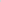 (фамилия, имя, отчество родителя) Именуем в дальнейшем «Заказчик», действующего в интересах несовершеннолетнего_________________________________________________________________________________(фамилия, имя, отчество ребенка, дата рождения)Проживающего по адресу: __________________________________________________________________________________________________________________________________________(адрес места жительства ребенка с указанием индекса) именуем_____ дальнейшем «Воспитанник», совместно именуемые Стороны, заключили настоящий Договор о нижеследующем:I. Предмет договора1.1. Предметом договора являются оказание образовательным учреждением Воспитаннику образовательных услуг в рамках реализации основной образовательной программы дошкольного образования (далее - образовательная программа) в соответствии с федеральным государственным образовательным стандартом дошкольного образования (далее - ФГОС дошкольного образования), содержание Воспитанника в образовательной организации, присмотр и уход за Воспитанником.1.2. Форма обучения очная.1.3. Наименование образовательной программы Основная образовательная программа МАДОУ д/с, 50.1.4. Срок освоения образовательной программы (продолжительность обучения) на момент подписания настоящего Договора составляет ______________календарных лет (года).1.5. В Учреждении образовательная деятельность осуществляется на государственном языке Российской Федерации.1.6. Режим пребывания Воспитанника в образовательной организации –5-дневный, 10- часовое пребывание, 7.30-17.301.7. Воспитанник зачисляется в группу общеразвивающей направленности. II. Взаимодействие Сторон2.1. Исполнитель вправе:2.1.1 Самостоятельно осуществлять образовательную деятельность,2.1.2 Предоставлять Воспитаннику дополнительные образовательные услуги (за рамками муниципального задания), наименование, объем и форма которых определяются отдельным договором об образовании по дополнительным образовательным программам, оказываемых на возмездной основе.2.1.3. Временно переводить Воспитанника в другую группу по условиям, не противоречащим действующему законодательству (уменьшения количества детей в группах, в летний период к др.).2.1.4. Не принимать Воспитанника в Учреждение с признаками недомогания, простудными и другими заболеваниями, а также при наличии медицинского заключения о состоянии здоровья ребенка, препятствующем его дальнейшему пребыванию в детском саду, Изолировать Воспитанника, заболевшего в течение дня в специальное медицинское помещение (изолятор).2.1.5. Расторгнуть настоящий договор при систематическом невыполнении родителями (законными представителями) своих обязанностей по настоящему договору и Устава организации, уведомив родителя (законного представителя) в письменной форме за 7 календарных дней.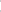 2.1.6.  Взыскать через суд оплату задолженности по родительской плате за содержание воспитанника в организации и судебные издержки в случае ее неуплаты 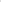 2.2. Заказчик вправе:2.2.1. Участвовать в образовательной деятельности образовательного учреждения, в том числе в формировании образовательной программы,2.2.2. Получать от Исполнителя информацию: по вопросам организации и обеспечения надлежащего исполнения услуг, предусмотренных разделом I настоящего Договора; о поведении, эмоциональном состоянии Воспитанника во время его пребывания в образовательном учреждении, его развитии и способностях, отношении к образовательной деятельности.2.2.3. Знакомиться с уставом образовательного учреждения, с лицензией на осуществление образовательной деятельности, с образовательными программами и другими документами, регламентирующими организацию и осуществление образовательной деятельность, права и обязанности Воспитанника и Заказчика.2.2.4. Выбирать виды дополнительных образовательных услуг, в том числе оказываемых Исполнителем Воспитаннику за рамками образовательной деятельности на возмездной основе.2.2.5. Находиться с Воспитанником в образовательном учреждении в период его адаптации в течение 5 дней от начала посещения во время утренней или вечерней прогулки.2.2.6. Принимать участие в организации и проведении совместных мероприятий с детьми в образовательном учреждении (утренники, развлечения, физкультурные праздники, досуги, дни здоровья и др.) по согласованию с педагогами.2.2.7. Создавать (принимать участие в деятельности) коллегиальных органов управления, предусмотренных уставом образовательного учреждения.2.3. Исполнитель обязан:2.3.1. Ознакомить Заказчика с уставом образовательного учреждения, с лицензией на осуществление образовательной деятельности, с образовательными программами и другими документами, регламентирующими организацию и осуществление образовательной деятельности, права и обязанности воспитанников и Заказчика.2.3.2. Обеспечить надлежащее предоставление услуг, предусмотренных разделом I настоящего Договора, в полном объеме в	соответствии с федеральным государственным образовательным стандартом, образовательной программой (частью образовательной программы) и условиями настоящего Договора. 2.3.З. Соблюдать права и свободы Воспитанника и Заказчика.  2.3.4. Довести до Заказчика информацию, содержащую сведения о предоставлении платных образовательных услуг в порядке и объеме, которые предусмотрены Законом Российской Федерации от 7 февраля 1992 г. 2300-1 	защите прав потребителей“ и Федеральным законом от 29 декабря 2012 г. N 273-ФЗ ”06 образовании в Российской Федерации”.2.3.5. Обеспечивать охрану жизни и укрепление физического и психического здоровья Воспитанника, его интеллектуальное, физическое и личностное развитие, развитие его творческих способностей и интересов.2.3.6. При оказании услуг, предусмотренных настоящим Договором, учитывать индивидуальные потребности Воспитанника, связанные с его жизненной ситуацией и состоянием здоровья; определяющие особые условия получения им образования, возможности освоения Воспитанником образовательной программы на разных этапах ее реализации.2.3.7. При оказании услуг. предусмотренных настоящим Договором, проявлять уважение к личности Воспитанника, оберегать его от всех форм физического и психологического насилия, обеспечить условия	укрепления нравственного, физического и психологического здоровья, эмоционального благополучия Воспитанника с учетом его индивидуальных особенностей,2.3.8. Создавать безопасные условия обучения, воспитания, присмотра и ухода за Воспитанником, его содержания н образовательном учреждении в соответствии с установленными нормами, обеспечивающими его жизнь и здоровье,2.3.9. Обучать Воспитанника по образовательной программе, предусмотренной пунктом 1.3 настоящего Договора.2.3.10. Обеспечить реализацию образовательной программы средствами обучения и воспитания, необходимыми для организации учебной деятельности и создания развивающей предметно-пространственной среды,2.3.11. Обеспечивать Воспитанника необходимым сбалансированным 4-х разовым питанием, соблюдением режима питания и его качество, Время приема пищи - согласно установленному в Учреждении режиму дня: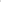 8.30-9.00 завтрак, 10.00-10.30 второй завтрак (дополнительный), 12.00-13.00 обед, 15.15-15.30 полдник.2.3.12. Переводить Воспитанника в следующую возрастную группу,2.3.13. Уведомить Заказчика за 10 дней о нецелесообразности оказания Воспитаннику образовательной услуги в объеме, предусмотренном разделом 1 настоящего Договора, вследствие его индивидуальных особенностей, делающих невозможным или педагогически нецелесообразным оказание данной услуги.2.3.14. Обеспечить соблюдение требований Федерального закона от 27 июля 2006 г. №152-ФЗ ”О персональных данных“ в части сбора хранения и обработки персональных данных Заказчика и Воспитанника.2.4. Заказчик обязан:2.4.1. Соблюдать требования учредительных документов Исполнителя, правил внутреннего распорядка и иных локальных нормативных актов, общепринятых норм поведения, в том числе, проявлять уважение к педагогическим и научным работникам, инженерно-техническому, административно-хозяйственному, производственному; учебно-вспомогательному, медицинскому и иному персоналу Исполнителя и другим воспитанникам, не посягать на их честь и достоинство.2.4.2. При поступлении Воспитанника в образовательное учреждение и в период действия настоящего Договора своевременно предоставлять Исполнителю все необходимые документы, предусмотренные уставом образовательного учреждения.2.4.3. Незамедлительно сообщать Исполнителю об изменении контактного телефона и места жительства,2.4.4. Обеспечить посещение Воспитанником образовательного учреждения согласно правилам внутреннего распорядка Исполнителя,2.4.5. Информировать Исполнителя о предстоящем отсутствии Воспитанника в образовательном учреждении или его болезни.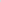 В случае заболевания Воспитанника, подтвержденного заключением медицинской организации либо выявленного медицинским работником Исполнителя, принять меры по восстановлению его здоровья к не допускать посещения образовательного учреждения Воспитанником в период заболевания.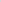 2.4.6. Представлять справку после перенесенного заболевания, а также отсутствия ребенка более 5 календарных дней (за исключением выходных и праздничных дней), с указанием диагноза, длительности заболевания, сведений об отсутствии контакта с инфекционными больными.2.4.7. Бережно относиться к имуществу Исполнителя, возмещать ущерб, причиненный Воспитанником имуществу Исполнителя, в соответствии с законодательством Российской Федерации.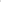 2.4.8. Лично передавать педагогу и забирать у него Воспитанника. Не делегировать эту обязанность посторонним (соседям, знакомым, родственникам и пр.) и несовершеннолетним лицам (сестрам, братьям). В исключительном случае, на основанииПисьменной доверенности Заказчика, забирать ребенка имеет право взрослый старше 18 летIII. Размер, сроки и порядок оплаты присмотр и уход за Воспитанником3.1. Стоимость услуг Исполнителя по присмотру и уходу за Воспитанником (далее  родительская плата) устанавливается на основании постановления администрации МО Гулькевичский район от 14.06.2022 года №884 «Об установлении размера родительской платы за присмотр и уход за детьми в муниципальных дошкольных образовательных учреждениях муниципального образования Гулькевичский район, реализующих основную образовательную программу дошкольного образования».  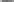 3.2. Родительская плата взимается в полном объеме во случаях, за исключением следующих случаях отсутствия ребенка в ДОУ:пропуск по болезни ребенка (наличие представленной медицинской справки); пропуск по причине карантина; отсутствие ребенка в муниципальном дошкольном образовательном учреждении в течение оздоровительного (восстановительного) периода (основание санитарно-курортная карта; путевка, справка из медицинского учреждения) и отпуска родителей (законных представителей) в том числе учебного, по уходу за ребенком, не более 56 календарных дней в течение года, (основание — справка с места работы и (или) заявление родителей (законных представителей); прекращение или приостановление деятельности дошкольного образовательного учреждения или отдельных групп в дошкольном образовательном учреждении.Установить ежемесячную плату, взимаемую с родителей (законных представителей) за присмотр и уход за детьми в ДОУ, —реализующих основную образовательную программу дошкольного образования; для детей, посещающих группы:раннего возраста до 3 лет в размере 1365 (одной тысячи трёхсот шестидесяти рублей) в месяц; дошкольного возраста (от З лет до прекращения образовательных отношений) в размере  1475 (одной тысячи четыреста семьдесят пять) рублей в месяц.В случае несвоевременного (после 9.00 первого дня отсутствия) уведомления родителями (законными представителями) об отсутствии ребенка по уважительной причине, а также в случае отсутствия ребенка без уважительных причин родительская плата за указанные дни начисляется в полном объеме.Уведомление направляется способом, позволяющим зафиксировать факт его получения Учреждением (письменно, посредством электронной почты, по телефону и т.д.)3.3. Заказчик ежемесячно вносит родительскую плату за присмотр и уход заВоспитанником, указанную в п. 3.2 настоящего Договора. 	3.4. Оплата производится в срок не позднее 15 числа каждого месяца следующего за периодом оплаты на счет, указанный в квитанции на оплату.Заказчик имеет право на получение компенсационной части родительской платы за содержание ребенка в детском саду на основании нормативных документов, регулирующих получение компенсационных выплат:- Федеральный закон от 29.12.2012г. № 273- ФЗ «Об образовании в Российской Федерации»;- ст. 52.2 (введенная ФЗ от 05.12.2006г. № 207) «Компенсация за содержание ребенка в образовательных организациях, реализующих основную общеобразовательную программу дошкольного образования» (в ред. ФЗ от 17.04.2009г. № 148-ФЗ);- постановления главы администрации (губернатора) Краснодарского края от 12 декабря 2013 года № 1460 «Об утверждении Порядка обращения за компенсацией части родительской платы за присмотр и уход за детьми, посещающими образовательные организации Краснодарского края, реализующие образовательную программу дошкольного образования, и ее выплаты».IV. Размер, сроки и порядок оплаты дополнительных образовательных услуг4.1. Полная стоимость дополнительных образовательных услуг, наименование, перечень и форма предоставления которых определены в приложении к настоящему Договору, составляет__________________________________________________Увеличение стоимости платных дополнительных образовательных услуг после заключения настоящего Договора не допускается, за исключением увеличения стоимости указанных услуг с учетом уровня инфляции, предусмотренного основными характеристиками федерального бюджета на очередной финансовый и плановый период.4.2. Заказчик ежемесячно оплачивает дополнительные образовательные услуги в сумме___________________________(____________________________)рублей(сумма прописью)4.3. Оплата производится в срок не позднее 15 числа периода, подлежащего оплате, в безналичном порядке на счет, указанный в разделе VIII настоящего Договора ,V. Ответственность неисполнение или ненадлежащее исполнение обязательств по договору, порядок разрешения споров5.1. За неисполнение либо ненадлежащее исполнение обязательств по настоящему Договору Исполнитель и Заказчик несут ответственность, предусмотренную законодательством Российской Федерации и настоящим Договором. 5.2. Заказчик при обнаружении недостатка платной образовательной услуги, в том числе оказания ее не в полном объеме, предусмотренном образовательными программами (частью образовательной программы), вправе по своему выбору потребовать:а) безвозмездного оказания образовательной услуги;б) соразмерного уменьшения стоимости оказанной платной образовательной услуги;в) возмещения понесенных им расходов по устранению недостатков оказанной платной образовательной услуги своими силами или третьими лицами.5.3. Заказчик вправе отказаться от исполнения настоящего Договора и потребовать полного возмещения убытков, если в течении одного месяца недостатки платной образовательной услуги не устранены Исполнителем,5.4. Заказчик вправе отказаться от исполнения настоящего Договора, если им обнаружен существенный недостаток оказанной платной образовательной услуги (неустранимый недостаток, или недостаток, который не может быть устранен без несоразмерных расходов либо затрат времени, или выявляется неоднократно, или проявляется вновь после его устранения) или иные существенные отступления от условий настоящего Договора.5.5. Заказчик вправе в случае, если Исполнитель нарушил сроки оказания платной образовательной услуги (сроки начала и (или) окончания оказания платной образовательной услуги и (или) промежуточные сроки оказания платной образовательной услуги) либо если во время оказания платной образовательной услуги стало очевидным, что она не будет осуществлена в срок, по своему выбору:а) назначить Исполнителю новый срок, в течение которого Исполнитель должен приступить к оказанию платной образовательной услуги и (или) закончить оказание платной образовательной услуги;б) поручить оказать платную образовательную услугу третьим лицам за разумную цену и потребовать от Исполнителя возмещения понесенных расходов;в) потребовать уменьшения стоимости платной образовательной услуги;г) расторгнуть настоящий Договор.5.6. Заказчик вправе потребовать полного возмещения убытков, причиненных ему в связи с нарушением сроков начала и (или) окончания оказания платной образовательной услуги, а также в связи с недостатками платной образовательной услуги в порядке, установленном законодательством Российской Федерации,5.7. Окончание договора не освобождает Стороны от ответственности за нарушения, имевшие место во время действия договора. До истечения срока действия договора Стороны обязаны произнести сверку расчетов. Заказчик обязан погасить задолженность перед Исполнителем в полном объеме.VI. Основания изменения и расторжения договора6.1. Условия, на которых заключен настоящий Договор, могут быть изменены по соглашению сторон.6.2. Все изменения и дополнения к настоящему Договору должны быть совершены в письменной форме и подписаны уполномоченными представителями Сторон. 6.3. Настоящий Договор может быть расторгнут по соглашению Сторон.По инициативе одной из сторон настоящий Договор может быть расторгнут по основаниям, предусмотренным действующим законодательством Российской Федерации.VII. Заключительные положения7.1. Настоящий договор вступает в силу со дня его подписания Сторонами и действует до «__»__________________г.7.2. Настоящий Договор составлен в 2_ экземплярах, имеющих равную юридическую силу, по одному для каждой из Сторон.7.3. Стороны обязуются письменно извещать друг друга о смене реквизитов, адресов и иных существенных изменениях.7.4. Все споры и разногласия, которые могут возникнуть при исполнении условий настоящего Договора, Стороны будут стремиться разрешать путем переговоров.7.5. Споры, не урегулированные путем переговоров, разрешаются в судебном порядке, установленном законодательством Российской Федерации.7.6. Ни одна из Сторон не вправе передавать свои права и обязанности по настоящему Договору третьим лицам без письменного согласия другой Стороны.7.7. При выполнении условий настоящего Договора, Стороны руководствуются законодательством Российской Федерации.VIII. Реквизиты и подписи сторонОтметка о получении 2-го экземпляра ЗаказчикомПодпись:______________Исполнитель  Муниципальное автономное дошкольное образовательное учреждение детский сад №50с. Новоукраинского муниципального образования Гулькевичский район352165, Краснодарский край, Гулькевичский район, с. Новоукраинское , ул. Прикубанская, 61.ИНН 2329022121КПП 232901001ОГРН 1072329001326  ОКАТО 03213829001Казначейский счёт (расчётный счёт) 03234643036130001800Единый казначейский счёт (корреспондентский счёт) 40102810945370000010Южное ГУ Банка России // УФК по Краснодарскому краю г. КраснодарБИК 010349101Тел. (факс): 8 (86160) 91-2-928-918-35-75-617Заказчик__________________________________________________________________________(ФИО)Паспорт серия_______№_______________Выдан_______________________________________________________________________________________________________________________________дата _____________Адрес места жительства___________________________________________________________________________________________Контактный телефон____________________Подпись___________  (_________________)